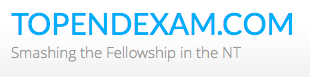 Clinical Scenario StemA new registrar in early phase of advanced training has just started working in your emergency department. They have not seen a lot of obstetric presentations before. Yesterday, as they were finishing a late shift a severe early primary PPH arrived in the department just as they were leaving the dept. Luckily the night shift reg knew what to do. CandidateYou are the education consultant. You work in a hospital that has a lot of Obstetric presentations. Tasks-  Outline the causes, investigation and management of PPH to the new registrar.-  Answer any questions they might haveActorYou are a very nervous early phase advanced trainee in ED. You have just arrived at a new hospital, it is your first week. Yesterday as you were leaving a late shift you saw that a primary PPH, in a mother who had delivered at home, presented to the EDs. She had lost and estimated 1.5L, was hypotensive and confused. Luckily the night registrar took the case and you went home. You are now very worried as you have your first set of nights in charge next week – you feel a little out of your depth.You are asking the consultant to outline an approach to PPH for you. If you are asked more broadly about you upcoming nights, and how well prepared you feel, then you are to disclose that you are very anxious and haven’t really been sleeping well due to worry. You have had some anxiety issues in the past. You thought that you were on nights with another reg as well but you were wrong. You feel that you might not cope as the department is busier and less well supported than you expected.ExaminerNo interaction with the candidateTo observe and mark onlyAssessment CriteriaDetailed Assessment CriteriaCommunicationPatient, uses silence, allows trainee to ask questionsClarity of explanationPicks up cues that Reg is nervous about nights and wants to talk more about itMedical ExpertiseCall for HELPObstetrics and AnaestheticResus15L NRB O2Monitoring – full non invasive2 large 16G or bigger IVC in ACFBloods – FBC/EUC/LFT/Coag/CM x4/CMP/VBGMTP consideredInform patient what is going onAddress causesTone - commonestTissueTramaThrombinTreatments aimed at 4TsTONEFundal RubOxytocin – stat 10U (can rpt), infusion 40IU in 1L over 4hrs (10u/hr)Ergometrine 50mcg x2 dosesMisoprosol 1g PRProstaglantin IDC inserted to empty bladderManual compressionUterine pack/tamponade with balloonTRAUMAPV – repair lacsCheck for inversion and ruptureTISSUECheck completeness of placentaRemove products from the OSConsider theatre for RPOCTHROMBINMTPProduct replacement – aim for MTP targetsTXA 1g over 20m, 1g over 8 hrsAvoid hypothermic/hypocalcaemia/acidosisAortic compressionTHEATREHaem controlB LynchArterial ligationHysterectomyEmbolisationBonus if Define PPH - >500mls for spont and >1000mls for CS in 24hrsMassive PPH - >50% circ vol in 3 hrs or >150mls/hr ongoingTalk to family/get SW etcScholarship and TeachingPace and content appropriateAllows questionsChecks understandingOSCE: Open the FloodgatesTime: Single StationAuthor: Becky Day (adapted from AdelaideEDPhysicians)Medical ExpertiseCommunicationScholarship and TeachingDOMAINPerforms poorly, nowhere near the level of a new FACEMPerformssignificantly below the level of a new FACEMPerforms below the level of a new FACEMBorderline at the level of a new FACEMPerforms at the level of a new FACEMPerforms very well, above the level expected of a new FACEMPerforms exceptionally and far exceeds the level of a new FACEMCommunicationMedical ExpertiseProfessionalismPrioritisation